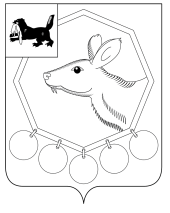 «_14_»_01__2020 №_3_РОССИЙСКАЯ ФЕДЕРАЦИЯИРКУТСКАЯ ОБЛАСТЬ МО «БАЯНДАЕВСКИЙ РАЙОН»МЭРПОСТАНОВЛЕНИЕО ВНЕСЕНИИ ИЗМЕНЕНИЙ В ПОСТАНОВЛЕНИЕ МЭРА МО «БАЯНДАЕВСКИЙ РАЙОН» ОТ 28.12.2017 Г. №195 «ОБ УТВЕРЖДЕНИИ ПОЛОЖЕНИЯ О ПОРЯДКЕ ПРЕДОСТАВЛЕНИЯ СУБСИДИЙ НА ЧАСТИЧНОЕ ВОЗМЕЩЕНИЕ ТРАНСПОРТНЫХ РАСХОДОВ ЮРИДИЧЕСКИХ ЛИЦ И ИНДИВИДУАЛЬНЫХ ПРЕДПРИНИМАТЕЛЕЙ, ОСУЩЕСТВЛЯЮЩИХ РОЗНИЧНУЮ ТОРГОВЛЮ И ДОСТАВКУ ПРОДОВОЛЬСТВЕННЫХ ТОВАРОВ, В ПОСЕЛЕНИЯ МУНИЦИПАЛЬНОГО ОБРАЗОВАНИЯ «БАЯНДАЕВСКИЙ РАЙОН» С ОГРАНИЧЕННЫМИ СРОКАМИ ЗАВОЗА ГРУЗОВ (ПРОДУКЦИИ)»В  целях обеспечения продовольственными товарами населения населенных пунктов Тухум, Байша, Нагатай муниципального образования «Баяндаевский район»,  приравненных к районам Крайнего Севера как  местности с ограниченными сроками завоза грузов (продукции),  в соответствии с постановлением Правительства Российской Федерации от 23 мая 2000 года № 402 «Об утверждении перечня районов Крайнего Севера и приравненных к ним местностей с ограниченными сроками завоза грузов (продукции), руководствуясь статьями 33,48 Устава муниципального образования «Баяндаевский район»,  ПОСТАНОВЛЯЮ:Внести в постановление мэра МО «Баяндаевский район» от 28.12.2017 г. № 195« Об утверждении положения о порядке предоставления субсидий на частичное возмещение транспортных расходов юридических лиц и индивидуальных предпринимателей, осуществляющих розничную торговлю и доставку продовольственных товаров, в населенные пункты Тухум, Нагатай, Байша муниципального образования «Баяндаевский район» с ограниченными сроками завоза грузов (продукции)» (далее по тексту - Положение) следующие изменения: пункт 2 части 5 Положения  изложить в следующей редакции: «наличие на законных основаниях помещения для осуществления розничной торговли продовольственными товарами или автотранспортного средства для осуществления мобильной торговли»;  пункт 3 части 7 Положения изложить в следующей редакции: «копии документов, подтверждающих наличие на праве собственности или ином законном основании помещений, автотранспортного средства, которые используются при осуществлении розничной торговли продовольственными товарами в населенном пункте». Опубликовать настоящее постановление в районной газете «Заря» и разместить на официальном сайте МО «Баяндаевский район» в информационно-телекоммуникационной сети «Интернет».Контроль за исполнением настоящего постановления 	возложить на первого заместителя мэра Борхонова А.А..Мэр  МО «Баяндаевский район»А.П. Табинаев